Zonas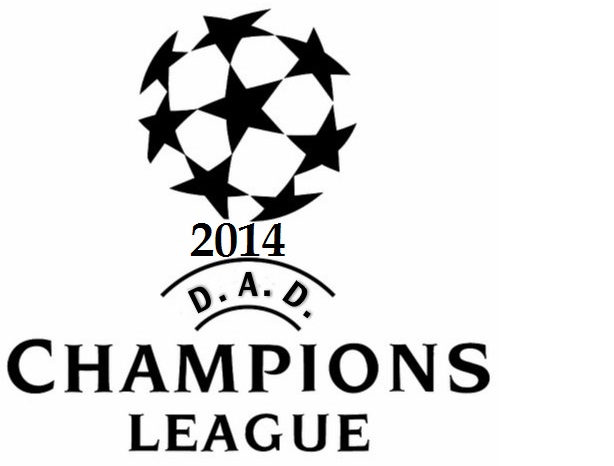 MenoresZonasMayoresZona AZona BZona CReal Bañil F.C. (T.M.)Deportivo GambetaSan PitanaSi es bayer es bueno (S. Lorenzo)Barcebolla F.C.Los ArgentosReal Bañil (T.T.)El ExpressoZona GangahLos ReboLos Funes MoriRancho VallecanoAttaque 69Zona AZona BZona CMañana Les DigoOlimpik De Marcela F.C.ArsenalgaPiña ExpressLa BiyutinaTa Fresquita La CocaRustic F.C.La ChiriwyliI.U.F.CC.A.C.Atletico Mi NegroLa madre de All Boys